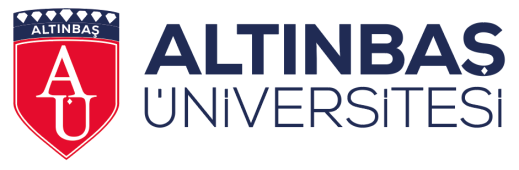 Ek 4.b –Öğrenci Kurum Devam Çizelge (Staj Kurum Yetkilisi tarafından doldurulacaktır)                 ÖĞRENCİ KURUM DEVAM ÇİZELGESİÖğrencinin Adı Soyad :………………………………  Numarası :………………….     Dönemi : …………….      Bölümü / Programı      :………………………………  Başlama-Bitiş Tarihi :…………………………………..Not: Bu form staj kurum yetkilisi tarafından doldurulup Öğrenci Değerlendirme Formu (Ek-4.a ) ile birlikte “GİZLİ OLARAK” kapalı zarf içinde öğrenciye verilmesi rica olunur.Kurum Birim Sorumlusu                                                                                                                                                       Kaşe/İmza